Рег. №________                                                                              Заведующему МБОУ НШ-ДС№27от «_____» «_______________» 2021г.                                        П.М.Рашидовой________________________________                                          _______________________________________            (исполнитель подпись)                                                             _______________________________________                             ________________________________                                          _______________________________________                   (расшифровка ФИО)                                                                       (Ф.И.О. родителя, законного представителя)_______________________________________                                                                                                                            (проживающего по адресу фактически)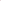 ___________________________________________________(место регистрации (адрес по прописке))Паспорт выдан «_____» «_____» _______г._____________________________________ _____________________________________сведения о документе, подтверждающем статус законного представителя ребёнка (№, серия, дата выдачи, кем выдан)_____________________________________ контактный телефон:_____________________________________электронная почта:ЗАЯВЛЕНИЕ Прошу зачислить в МБОУ  НШ-ДС№27 в группу для  детей  в возрасте от _____ до _____  лет с  «____»  «_______________» 20___ года.моего сына (дочь) ____________________________________________________________________________                                                                     (фамилия, имя, ребёнка)____________________________________________________________________________________________,   (Дата рождения)______________________________________________________________________________________ (место рождения)проживающего по адресу______________________________________________________________________,(адрес фактического проживания ребенка)Ф.И.О. матери ребенка_________________________________________________________________________Адрес места жительства матери:_________________________________________________________________Контактный телефон матери:____________________________________________________________________Ф.И.О. отца ребенка:___________________________________________________________________________Адрес местожительства отца:____________________________________________________________________Контактный телефон отца:______________________________________________________________________Разрешаю забирать ребёнка из детского сада следующим людям:1.___________________________________________________________________________________________                                                                    Ф.И.О. – степень родства 2.___________________________________________________________________________________________                                                                    Ф.И.О. – степень родстваУведомляю о потребности моего ребенка ________________________________________________ в обучении по адаптированной образовательной программе в соответствии с заключением психолого-медико-педагогической комиссии. Даю согласие на обучение моего ребенка по адаптированной образовательной программе МБОУ «Начальная школа – детский сад №27».Руководствуясь статьями 14, 44 Федерального закона от 29.12.2012 № 273-ФЗ «Об образовании в Российской Федерации», даю согласие на обучение и воспитание моего несовершеннолетнего ребёнка на ________________________________языке.                (язык обучения - русский)Ознакомлен (а) со следующими документами:1)   Уставом МБОУ НШДС №27;2)   Лицензией на осуществление образовательной деятельности;3)   Образовательной программой дошкольного образования;4) Другими документами, регламентирующими организацию и осуществление образовательной деятельности, права и обязанности воспитанников.Согласен на проведение диагностики в рамках образовательной программы МБОУ НШ-ДС№27.Дата «____» « _______» 20____г                                                                                 ____________________________(Подпись/расшифровка подписи)Второй родитель (законный представитель) ребенка с заявлением ознакомлен: Дата «____» « __________» 20____г      ____________________________(Подпись/расшифровка подписи)Приложения к заявлению:________________________________________________________________________________________________________________________________________________________________________________________________________________________________________________________________________________Например, копия паспорта родителя (указать ФИО)  ___________________________________;копия свидетельства о рождении ребёнка (указать ФИО)  на 1 л. в 1 экз.;копия свидетельства о регистрации ребёнка (указать ФИО)   по местожительству на 1 л. в 1 экз.;справка с места работы родителя (указать ФИО)  на 1 л. в 1 экз.;копия заключения психолого-медико-педагогической комиссии, выданного в отношении ребёнка, (указать ФИО)  на 3 л. в 1 экз.СТАРОЕ!!!!!!!Директору  МБОУ НШ-ДС№27______________________________________(Ф.И.О. родителя, законного представителя)ЗАЯВЛЕНИЕПрошу зачислить моего сына (дочь)_____________________________________________________________________________________________________(фамилия имя отчество ребенка)_____________________________________________________________________________(дата рождения ребенка)____________________________________________________________________________ , (место  рождения ребенка)в группу для детей в возрасте от ______ лет до_____ лет с «____» «______________» 20___ года.        (число, месяц)Фамилия, имя, отчество  мамы: ______________________________________Адрес места жительства: ____________________________________________Контактный телефон: _______________________________________________Фамилия, имя, отчество  папы: _______________________________________Адрес места жительства: ____________________________________________Контактный телефон: _______________________________________________Разрешаю забирать из детского сада моего ребенка следующим людям:1._________________________________________________________________(ФИО - степень родства, контактный телефон)2._________________________________________________________________(ФИО - степень родства, контактный телефон)3._________________________________________________________________(ФИО - степень родства, контактный телефон)Ознакомлен (а) со следующими документами:Федеральным законом № 273-ФЗ «Об образовании в Российской Федерации» (ст.1,2,25,30,54,55,64,65).Уставом МБОУ.Лицензией на осуществление образовательной деятельности.Образовательной программой._______________                                 _______________/_________________          дата                                                                 подпись              расшифровка подписи __________Дата___________Подпись ___________________Расшифровка подписи